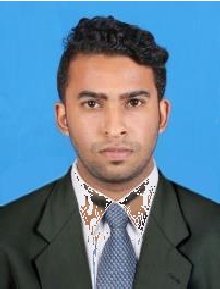 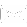 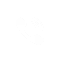 Seeking a creative and challenging environment to utilize my skills in Communication Engineering towards the development of the organization that encourage continuous learning and creativity providing exposure to new ideas which stimulate personal and professional growth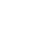 Kerala, India — September 2017 - till date.Post: Service Coordinator.Organizes, distributes and verifies the work of others and participates in their training. Establishes priorities. Allocates physical and human resources. Acts as resource person.Coordinates customer service. Provides information on the unit's policies, products and equipment and makes recommendations based on customer requirements.Orders parts and maintains an inventory based on demand and after consultation with technicians. Coordinates and tracks the purchase of parts. Arranges for the return of defective equipment and ensures that proper credits are received.Performs administrative duties appropriate to the activities of the unit.Kerala, India -January 1/ 201August 31 /2017. Post: Software TestingDHROVIN-Educational Management System.Description: Dhrovin is a Web Application specially made for Educational Institutions. Dhrovin make the task of administrator, management, faculty, students and parents easier. Ensures the consistency by enabling the parents to register themselves and to find the desired information about educational institute, time table, exam results, curriculum status, notices, event schedule and many more.  PROJECT & SEMINAR	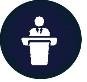 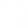 DECLARATIONI hereby declare that the information enclosed above is true and I think you in advance for considering my application. I will be able to prove myself as an asset to your organization.PROJECT – Location based speed limiter.8th Semester — 2016Location based speed limiter is the project which will help to reduce theaccident rate by controlling speed of the vehicleby using GPS receiver, embedded system technology. The embedded unit of the system will control the vehicles speed according to the locations (hospital,school,etc.) provided byGPS signal.